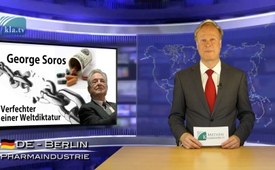 George Soros: advocate for world dictatorship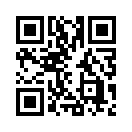 Since 1989 the billionaire and financial speculator George Soros has been making increasingly frequent international appearances. He is advocating the abolition of the sovereignty of the national states and therewith clearly pushes the centrally guided world order.Good evening, Ladies and Gentlemen. Welcome to Klagemauer.tv. Our topic for the day: George Soros: Advocate for a World Dictatorship. Since 1989 the billionaire and financial speculator George Soros has been making increasingly frequent international appearances. He is advocating the abolition of the sovereignty of the national states and therewith clearly pushes the centrally guided world order. His plans, amongst others, include the legalization of drugs, the cancellation of the international fight against drugs, as well as the legalization of direct active euthanasia. The foundations founded and financed by him, according to his own statements have the purpose to "promote the transformation of society according to his will". Thus Soros is currently funding all endeavours worldwide to legalize drugs (for example the intensified advertisement for the permission of cannabis as a pain killer). In order to generally repeal the prohibition of drugs, the Soros Foundations argue that the legalization of drugs would serve an “open society". Especially to legalise hashish, Soros said, the best way to reach this goal would be by propagating medically positive effects. George Soros thereby admits which goals he is advocating. For a society made labile by drugs will not resist a central world order!
Thank you very much for watching Kla.tv. I would be glad to welcome you to next’s broadcast again.from zi./pb.Sources:http://www.elterngegendrogen.ch/downloads/egd20151.pdf
- Seiten 4+5
https://de.wikipedia.org/wiki/George_SorosThis may interest you as well:---Kla.TV – The other news ... free – independent – uncensored ...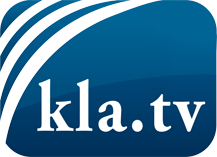 what the media should not keep silent about ...Little heard – by the people, for the people! ...regular News at www.kla.tv/enStay tuned – it’s worth it!Free subscription to our e-mail newsletter here: www.kla.tv/abo-enSecurity advice:Unfortunately countervoices are being censored and suppressed more and more. As long as we don't report according to the ideology and interests of the corporate media, we are constantly at risk, that pretexts will be found to shut down or harm Kla.TV.So join an internet-independent network today! Click here: www.kla.tv/vernetzung&lang=enLicence:    Creative Commons License with Attribution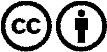 Spreading and reproducing is endorsed if Kla.TV if reference is made to source. No content may be presented out of context.
The use by state-funded institutions is prohibited without written permission from Kla.TV. Infraction will be legally prosecuted.